 INGLÊS - ONLINE LESSONS - LXV1. Os dias da semana no quadro abaixo estão embaralhados.Escreva em inglês qual é o dia que vem antes (YESTERDAY) e o que vem depois (TOMORROW) de cada um.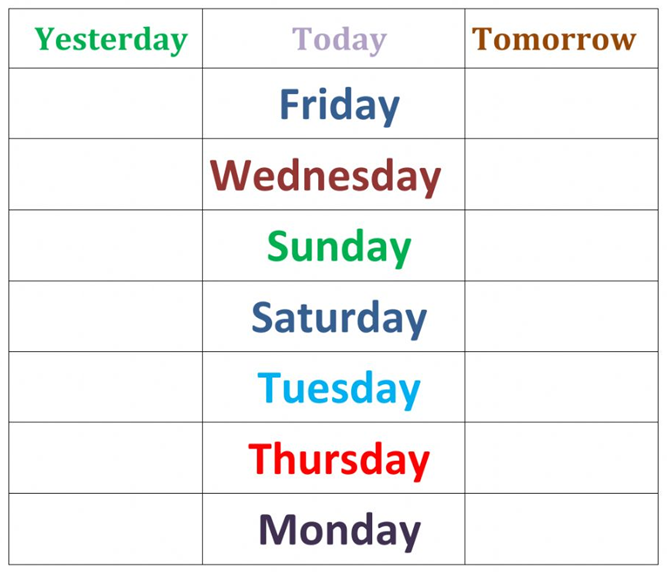 